TRGOVAČKA I KOMERCIJALNA ŠKOLA     “DAVOR MILAS“           O S I J E K     PODRUŽNICA DOM UČENIKAŠKOLSKA GODINA 2019 /2020.RUJAN 2019.Dom učenika Trgovačke i komercijalne škole „Davor Milas" u Osijeku.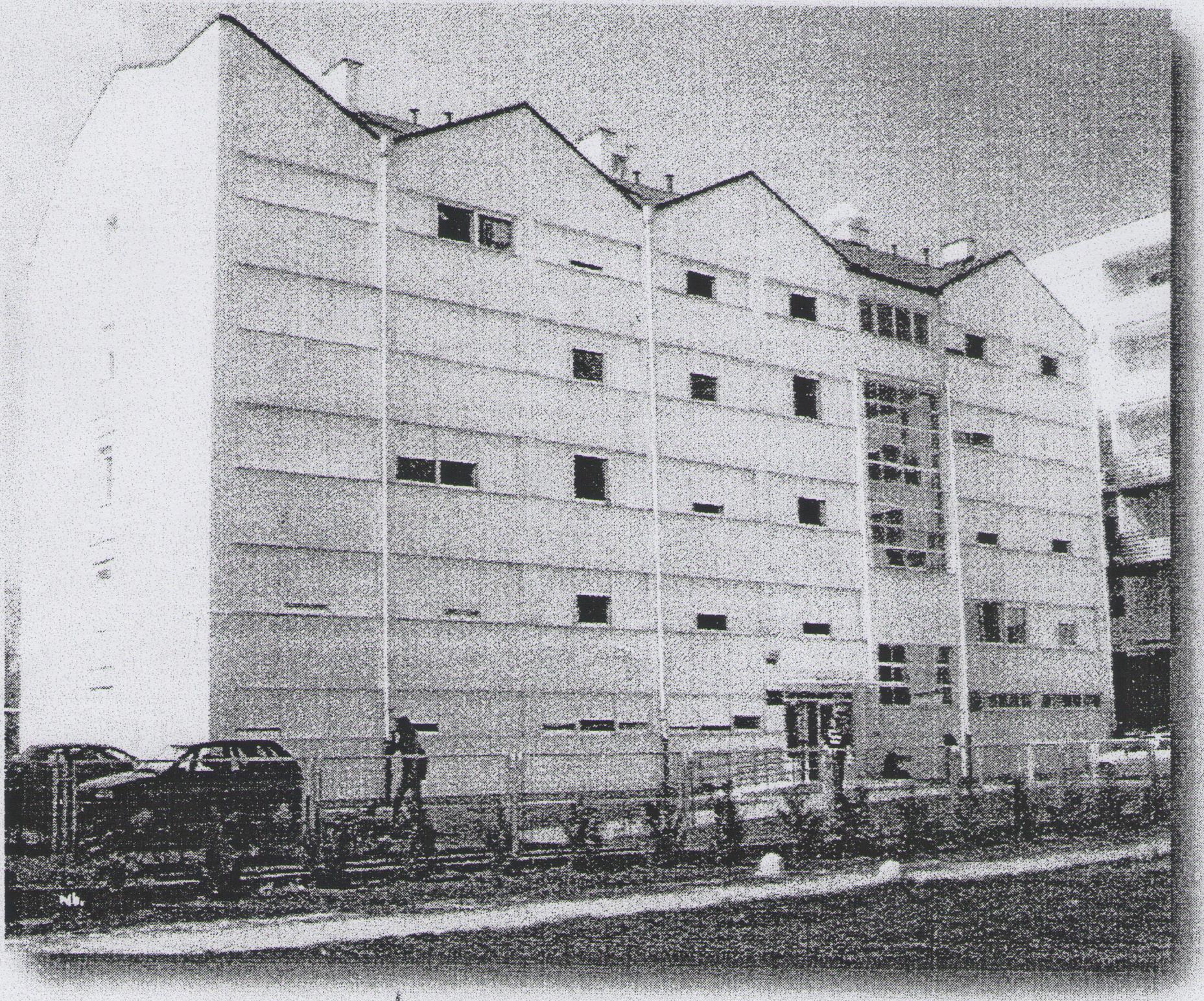 Dom učenika Trgovačke i komercijalne škole „Davor Milas" u Osijeku,Ideja o izgradnji Doma učenika javlja se paralelno s idejom o izgradnji školske zgrade jer se od početka na taj projekt gledalo kao na jedinstvenu cjelinu. Po predviđanjima se u prvoj etapi trebala izgraditi školska zgrada, u drugoj učenički dom, a u trećoj sportska ili, kako se tada govorilo, fiskulturna dvorana. Nakon izgradnje školske zgrade Fond za kadrove Trgovinske komore Narodne Republike Hrvatske odobrio je sredstva za izgradnju učeničkog doma prema idejnom projektu ing. Mirka Milišića, ali do realizacije nije došlo zbog nepostojanja potrebne dokumentacije (projektna i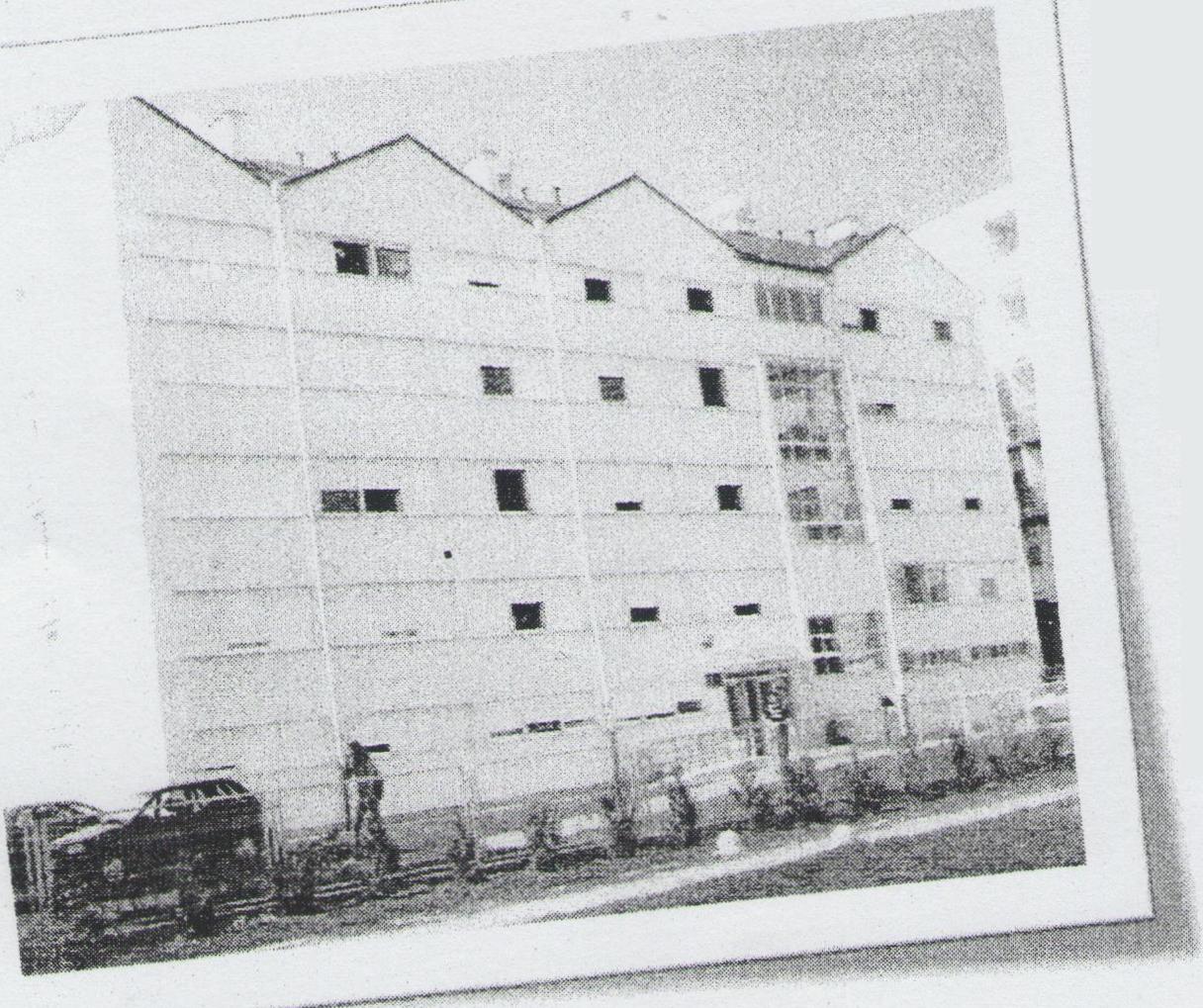 izvedbena dokumentacija,građevinska dozvola i tome slično).No kako je Savjet za prosvjetu SRH u zajedničkoj analizi sa Trgovinskom komorom SRH utvrdio da se kadrovi za trgovinu mogu školovati u Zagrebu, Rijeci, Splitu, Osijeku, Puli, Karlovcu, Bjelovaru, Čakovcu, Sisku i Novoj Gradiški, Škola je postala centralna ustanova za obrazovanje učenika u trgovini za područje kotara Osijek. To je potenciralo problem smještaja učenika za vrijeme školovanja. Tada se uz pomoć Privredne komore Osijek pristupilo gradnji učeničkog doma na način da je Komora na svojoj skupštini donijela zaključak da se poveća članski doprinos i tako osigura 50% vlastitog učešća, dok je preostalih 50% dobiveno na ime kredita iz Privredne komore NRH.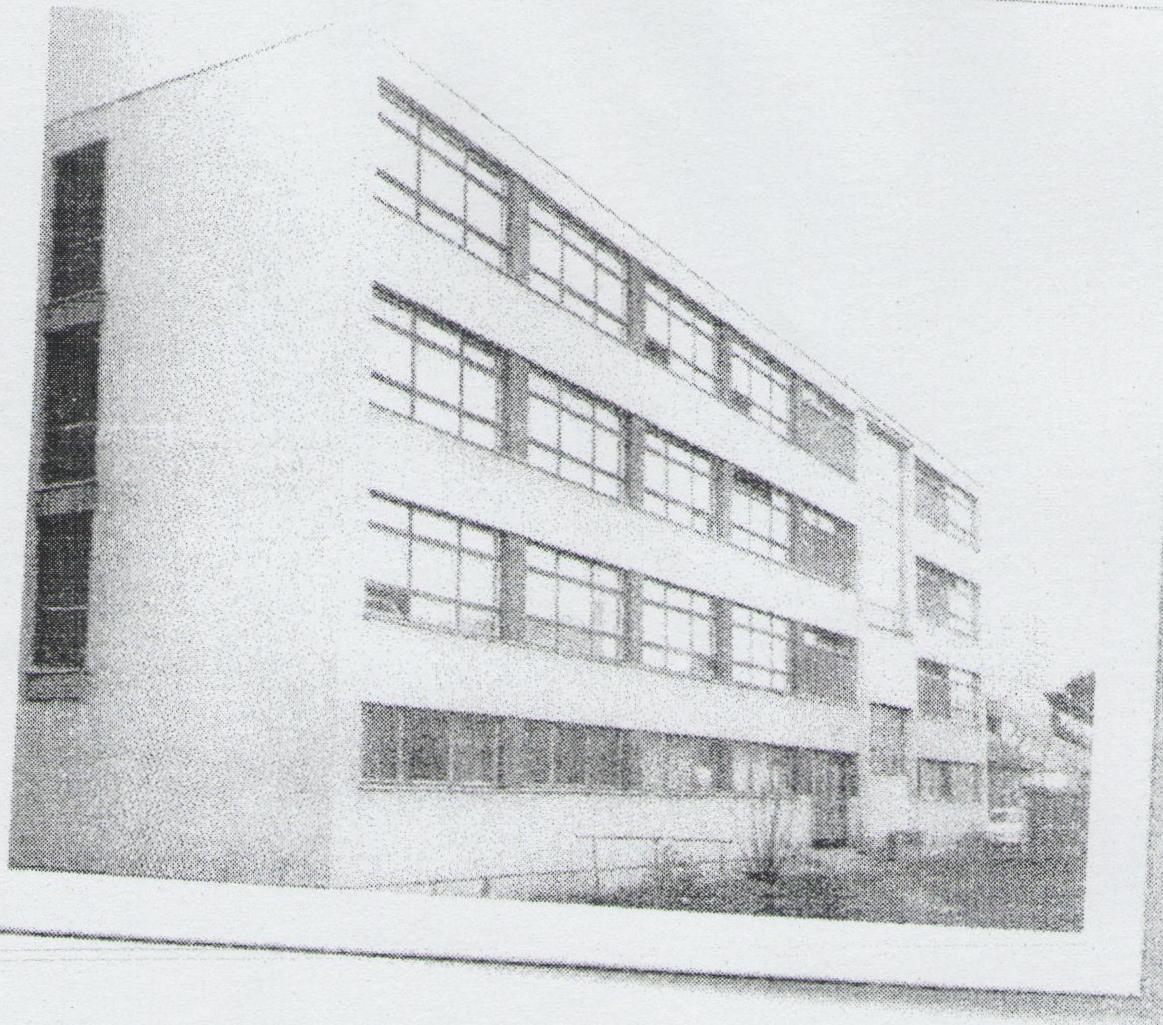 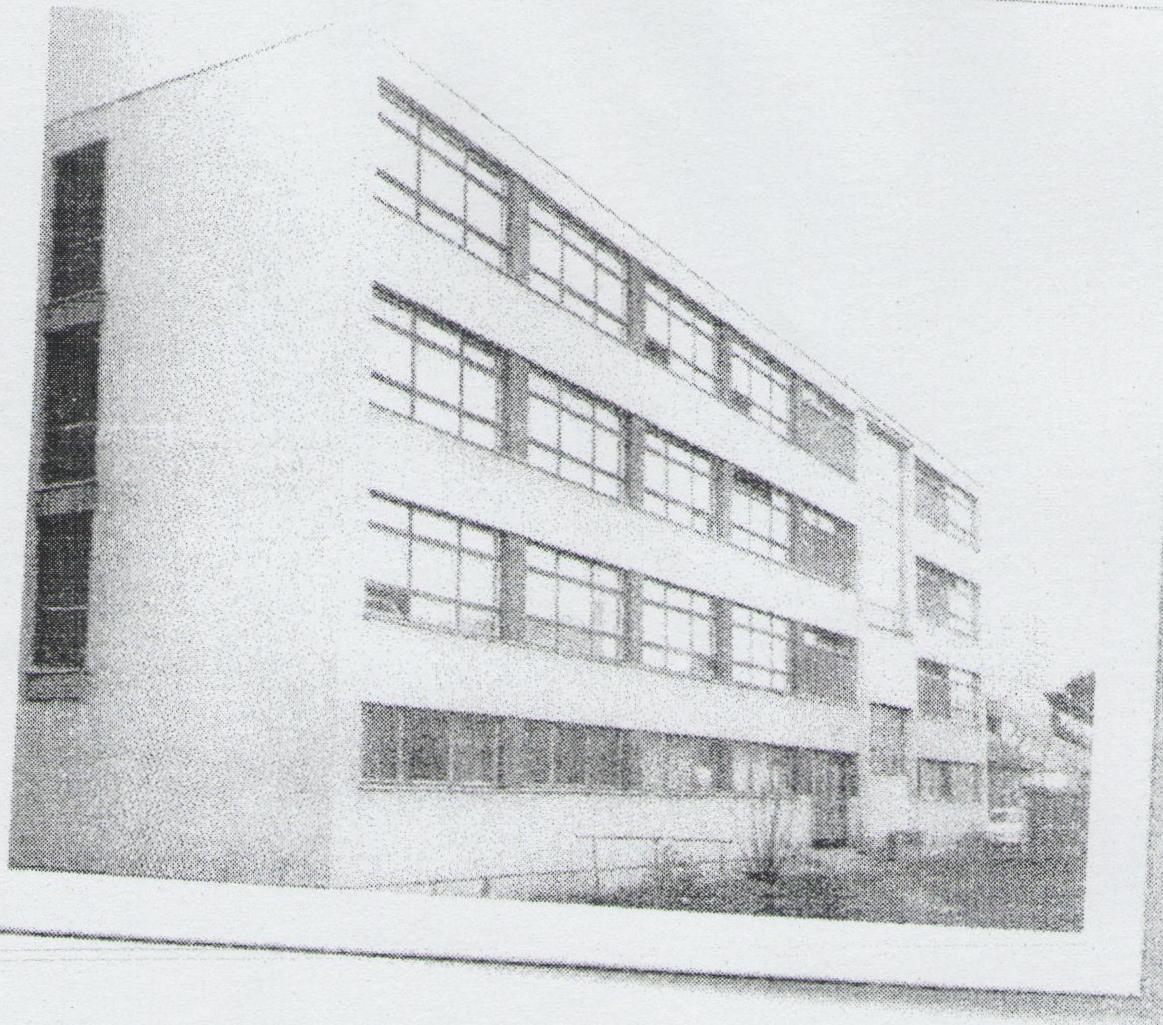 Rješenje o osnivanju Doma izdano je od Općinske skupštine Osijek 27. ožujka 1964. godine. Privredna komora je preuzela ulogu investitora i angažirala pored stručnih osoba i predstavnika Škole radi donošenja Idejnog projekta. Obzirom na broj učenika izvan sjedišta naše Škole, utvrđeno je da bi učeničkidom trebao imati kapacitet za 99 učenika, što je trebalo biti sasvim dovoljno i za dugoročnije korištenje. Zemljište za izgradnju Doma kupljeno je od poduzeća „Tehnika-beton" i nalazilo se odmah iza Škole. Zgrada je dovršena početkom 1964. godine kada je nabavljena i potrebna oprema, tako da je Dom otpočeo s radom 01. veljače 1964. godine, a kapacitet mu je bio 104 mjesta za učenike. No treba naglasiti da projekt nikada nije realiziran u cijelosti, već samo njegov dio sa sobama za spavanje i sanitarijama , dok paviljon (koji je trebao kuhinju, blagovaonice te druge sadržaje bitne za domski život) nije sagrađen. Taj dio Doma nikada nije sagrađen, a posljedice toga osjećaju se i danas. Zbog nedostatkavlastite kuhinje učenici su se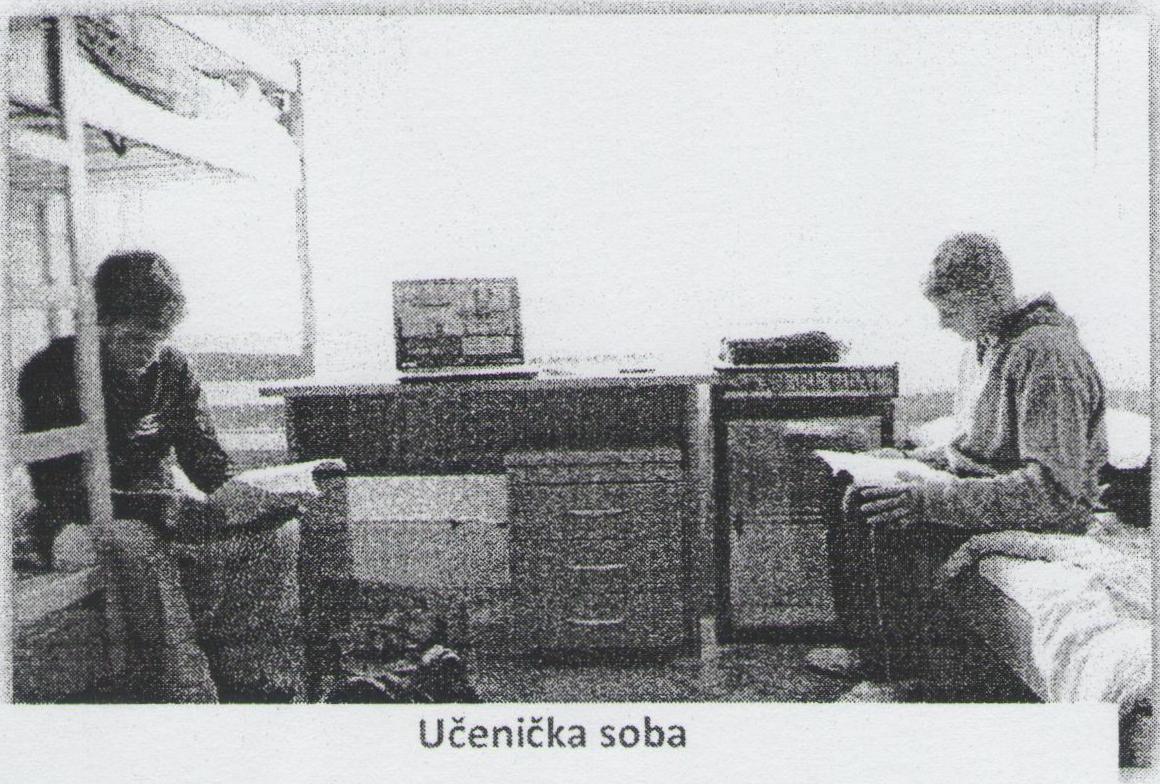 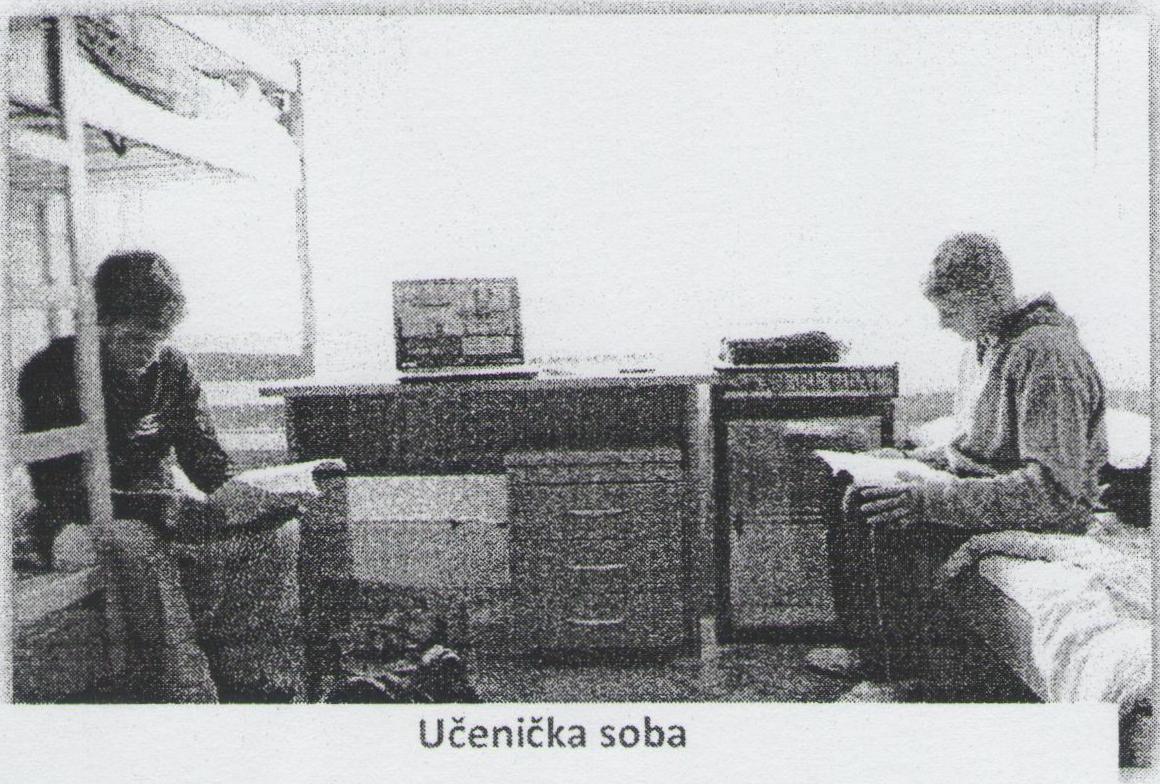 hranili u restoranu društveneprehrane "27. juli", studentskom restoranu i drugim restoranima. Već su školske godine 1965./66. u Domu bila smještena 92 učenika naše Škole, 32 učenika Grafičke škole i 12 učenika iz ostalih srednjih škola.Tijekom te školske godine izvršena je adaptacija dviju učeničkih soba u jednu veću prostoriju (izbijanjem pregradnog zida) kako bi se dobila društvena prostorija, koja je služila učenicima za prebivanje u slobodno vrijeme ili za sastanke. U istu prostoriju postavljen je televizor, radio i gramofon. Pored toga osigurana je još jedna prostorija za samostalan rad ili čitanje novina. Zbog velikog pritiska učenika kapacitet Doma se postupno povećavao tako je uškolskoj godini 1970./1971. narastao na 200 učenika. Kapacitet se nije povećavao izgradnjom novih prostora, već povećanjem broja kreveta u sobama. No s vremenom se kapacitet Doma sveo na 140 učenika. Još jedna adaptacija dogodila se u prizemlju Doma jer se rušenjem  pregradnog zida od dvije sobe dobio prostor za učionicu. Na taj su način umanjeni problemi koji su se javljali u radu zbog nepotpune izgradnje domske zgrade.Situacija u smještaju učenika kvalitetno se mijenja 1973. godine priključenjem centralnog grijanja na gradski toplovod jer se oslobađaju prostori kotlovnice i spremišta za ugljen koji se povezuju sa učionicom i adaptiraju u kuhinju i blagovaonicu. Ovo je značajno pomoglo učenicima jer su time uštedjeli na vremenu pri odlasku u restorane gdje su se hranili, a takoder su mogli utjecati i na jelovnik. Tijekom 70-tih i 80-tih godina Dom učenika uredno obavlja svoje funkcije dajući smještaj i prehranu svim učenicima osječkih srednjih škola.rješavanju različitih problema prognanici su	Vrijeme ručkanailazili na veliko razumijevanje ravnatelja Škole Stanka Petrovića, voditelja Doma Tvrtka Lozušića i drugih zaposlenika. Zahvaljujući UNHCR-u i Osječko-baranjskoj županiji, ali i vlastitom angažiranju tijekom rata se u Domu dograđuje četvrti kat, čija izgradnja ublažava smještajne probleme prognanika.lako su srednje škole u školskoj godini 1992./1993. u gradu Osijeku funkcionirale gotovo normalno, unatoč ratnom stanju, smještaj učenika u Dom bio je jako smanjen i otežan. Naravno da je zajednički smještaj učenika i obitelji prognanika donosio niz problema za čije je rješavanje trebalo puno strpljenja i razumijevanja. No vremenom su prognanici počeli polako napuštati Dom. Potpuno su ga napustili 1999. godine. Nakon odlaska prognanika Dom je trebalo obnoviti jer je bilo niz oštećenja prouzročenih ratnim štetama. Stoga je Dom trebalo restaurirati, što je i napravljeno u školskoj godini 2003./2004. prema projektu tvrtke MHM inženjering Zagreb. Prema izboru Ministarstva za javne radove i graditeljstvo, restauraciju i obnovu Doma izvela je tvrtka "Gradnja" d.d.. Početak radova bio je 19. prosinca 2003. a završetak 31. prosinca 2004. Za vrijeme izgradnje Doma učenici su bili smješteni po drugim domovima i privatnom smještaju, a privatni smještaj subvencioniran od stranežupanija iz kojih su učenici, lako nije bilo izgradnje novog prostora, došlo je do poboljšanja smještaja jer je umjesto jednog sanitarnog čvora i jedne kupaonice na svakom katu izgrađen po jedan sanitarni čvor i kupaonica između svake dvije sobe. To je samo po sebi znatno poboljšalo smještaj učenika. Obnovom i rekonstrukcijom Dom je znatno osuvremenjen i dobro opremljen, ali nisu riješeni problemi koji su nastali zbog izostanka izgradnje drugog dijela Doma.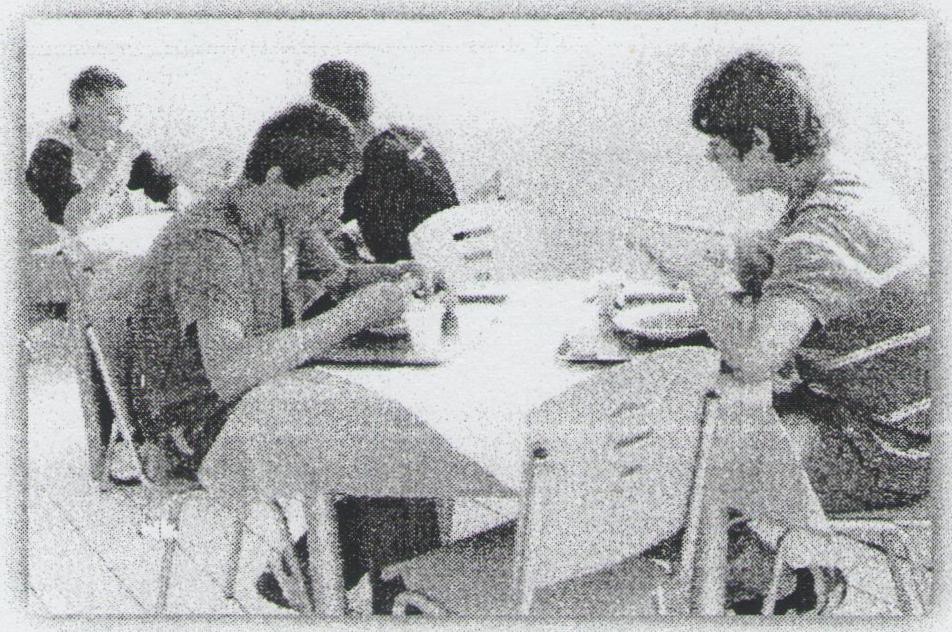 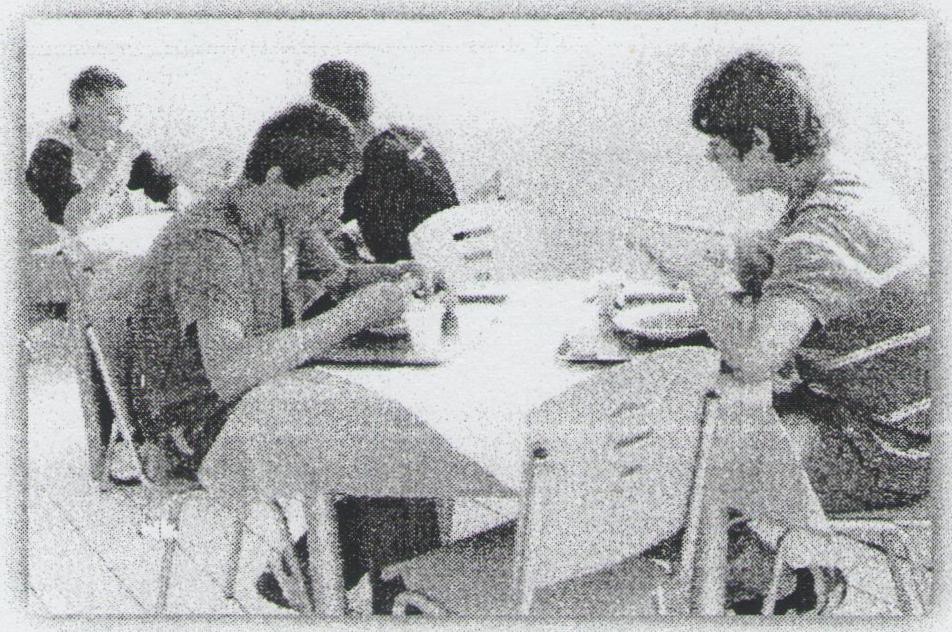 Tako i danas Domu nedostaju prostori za provođenje različitih sadržaja u radu s učenicima.KAZALOI.    OSNOVNI PODACI O DOMU UČENIKA        				   2II.   MATERIJALNO - TEHNIČKI UVJETI DOMA UČENIKA   		   3III.  UČENICI                  						                5IV.   DJELATNICI DOMA UČENIKA    				                6V.    PLAN I PROGRAM RADA I ORGANIZACIJA RADA     		   7VI.   TJEDNA ZADUŽENJA ODGAJATELJA                                                  17VII.  ORIJENTACIJSKI KALENDAR RADA DOMA UČENIKA                  18VIII. PLAN KULTURNIH I JAVNIH AKTIVNOSTI USTANOVE                19IX.   SOCIJALNA I ZDRAVSTVENA ZAŠTITA                                               20X.   DOMSKI PREVENTIVNI PROGRAMI                                                       21XI.  OKVIRNI PLANOVI I PROGRAMI RADA DOMA UČENIKA              22I. OSNOVNI PODACI O DOMU UČENIKAII. MATERIJALNO - TEHNIČKI UVJETI                       DOMA UČENIKAPROSTORNI UVIJETI	Dom   je   izgrađen  tijekom   školske   godine   1963/1964.   a   otpočeo   je   s  radom 01. 02. 1964. Izgradnju Doma financirala je Općinska skupština Osijek i Privredna komora kotara Osijek.	Dom je izgrađen na povoljnoj lokaciji jer se u njegovoj blizini nalaze različite kulturne institucije ( Hrvatsko narodno kazalište, Gradska i sveučilišna knjižnica, kinematografi i dr.)Prilikom gradnje Doma izgrađena je samo prva faza Doma sa sobama za učenike, a druga faza u kojoj je trebala biti realizirana izgradnja dijela zgrade sa svim bitnim sadržajima za Dom (blagovaonica, kuhinja, društvene prostorije i sl. ) zbog nedostatka novca nije nikada izgrađena. Tijekom vremena adaptirane su učeničke sobe za najnužnije sadržaje kako bi Dom mogao funkcionirati, ali te adaptacije nikada nisu mogle biti na potrebnoj razni i zadovoljiti potrebe za odgojno – pedagoškim radom.Tijekom 2004. godine izvršena rekonstrukcija zgrade Doma učenika, te izvršena poboljšanja u smještaju učenika (jedan sanitarni čvor na dvije sobe) i poboljšana tehnička opremljenost kuhinje. Također su obnovljene instalacije, te uveden video nadzor okoline zgrade Doma. Projektirani kapacitet doma je 56 soba pri čemu se u svaku sobu smještaju po tri učenika, odnosno na četvrtom katu po četiri učenika, te je kapacitet smještaja 181 učenik. Učenici su smješteni u trokrevetnim sobama, a između svake dvije sobe nalazi se sanitarni čvor što odgovara preporučenim standardima Ministarstva prosvjete i športa. Osim toga učenicima je na raspolaganju kuhinja sa samoposluživanjem dok su neizvjesni prostori kulturno - zabavni život u slobodno vrijeme. Dom učenika nakon renoviranja i adaptacije ima prizemlje i 4 kata sa po 14 soba ukupno   s tim da je 4 kat zapravo potkrovlje.   U prizemlju doma nalaze se kancelarijski prostor, učionica, kuhinja s blagovaonicom.Prostor Doma redovito će se održavati i uređivati prema mogućnostima djelatnika i raspoloživim sredstvima. Posebno će se zadužiti odgajatelji da zajedno sa učenicima brinu za prostor i opremu, a poticati će se i inventivnost u uređenje prostora.Prostori neophodni za organizaciju rada s učenicima u slobodno vrijeme su minimalni (jedna prostorija za dnevni boravak    i blagovaonica nakon večere). Tako da obim i sadržaj rada s učenicima diktira premaleni prostor.Trgovačka i komercijalna škola «Davor Milas»  nema športsku dvoranu pa je za organizaciju športskih aktivnosti s učenicima prostor sveden na povremeno korištenje prostora Srednjoškolskog igrališta, a što je vezano i za vremenske uvijete. Te je jedino moguće organizirati igranje šaha i stolnog tenisa u učionici.  b) ODGOJNO – OBRAZOVNI  PROCES	Odgojno - obrazovni proces realizirati će se kroz rad šest odgojnih skupina, šest sekcija slobodnih aktivnosti i pet povjerenstava. U tim organizacijskim oblicima učenici će neposredno izražavati stavove, interese i potrebe, te se dogovarati o svim bitnim pitanjima života i rada u Domu. Svaki od tih organizacijskih oblika izrađuje svoj program rada, vodeći računa o specifičnostima dobi učenika i njihovih potreba. U formiranju odgojnih skupina poštovali smo princip homogenosti prema školi koju pohađaju učenici što omogućava pomoć starijih učenika mlađima. Sekcije slobodnih aktivnosti formirane su prema interesu učenika i mogućnostima Doma.OPREMLJENOST	Opremljenost učeničkih soba, blagovaonice i kuhinje je dobra. No, još uvijek je nedostatna oprema za razvoj aktivnosti učenika u slobodno vrijeme, odnosno za funkcioniranje različitih grupa i sekcija.III. UČENICI	U Domu se očekuje smještaj oko 181 učenika koji će biti raspoređeni u šest odgojnih grupa. Svaka grupa čini 25 i više učenika. Svaka grupa ima svog profesora – odgajatelja koji se brine za njeno djelovanje, zastupa grupu, osigurava protok informacija i nudi podršku i oslonac svakom učeniku. Broj učenika u odgojnim grupama temeljen je na prijavama učenika. Sastav grupa je slijedeći:IV. DJELATNICI DOMA UČENIKA	Sukladno Pravilniku o normi neposrednog odgojno – obrazovnog rada po nastavnim predmetima i načinu utvrđivanja broja izvršitelja na odgojno – obrazovnim i drugim poslovima u srednjoj školi ( NN br. 52/95.) kao i izmjenama istog (NN br. 72/01.) u Domu poslove obavljaju slijedeći zaposlenici:V. PLAN I PROGRAM RADA I ORGANIZACIJA RADAPLAN I PROGRAM RADA	Prilikom izrade Plana i programa odgojno - obrazovnog rada Doma učenika Trgovačke škole koristile su se Programske osnove smjernice u ime Ministarstva prosvjete i športa koji je prezentirala savjetnica u Ministarstvu za učeničke domove .. Planiranje je provedeno na osnovi humanističko-razvojnog koncepta u četiri osnovna područja  i to:čuvanje i unapređivanje zdravljasociopsihološki razvojkognitivni razvojkreativnostU izradi ovog programa pripremom prijedloga, davanjem prijedloga i sugestija, ako i kroz donošenje programa rada odgojnih skupina, sekcija i komisija sudjelovali su voditelj doma, odgajatelji učenici i djelatnici Doma. a) OPĆI CILJ Odgojno – obrazovnog rada u učeničkom domu je omogućiti psiho – fizički razvoj sazrijevanja mlade osobe, a što podrazumijeva psiho-fizičko zdravlje, razvijanje intelektualnih sposobnosti i usvajanje novih znanja, kulture ponašanja i ophođenja, estetskih vrijednosti, moralnih normi humanosti, pozitivnog odnosa prema prirodi i okolini itd. Stvoriti uvjete za uspješan razvoj školovanja. Slijedom općih ciljeva odgojno - obrazovnog rada planirali smo slijedeće zadaće koje će se realizirati kroz djelovanje u našem Domu učenika tijekom školske godine.b)ODGOJNO – OBRAZOVNI  PROCESOdgojno - obrazovni proces realizirati će se kroz rad šest odgojnih skupina, šest sekcija slobodnih aktivnosti i pet povjerenstava. U tim organizacijskim oblicima učenici će neposredno izražavati stavove, interese i potrebe, te se dogovarati o svim bitnim pitanjima života i rada u Domu. Svaki od tih organizacijskih oblika izrađuje svoj program rada, vodeći računa o specifičnostima dobi učenika i njihovih potreba. U formiranju odgojnih skupina poštovali smo princip homogenosti prema školi koju pohađaju učenici što omogućava pomoć starijih učenika mlađima. Sekcije slobodnih aktivnosti formirane su prema interesu učenika i mogućnostima Doma.POVJERENSTVA	Osim uobičajenog rada u Domu u okviru skupina, sekcija i povjerenstava, tijekom školske godine realizirati će se slijedeće bitne zadaće:      -kvalitetna adaptacija i socijalizacija novih učenika, kao preduvjet ugodnijem i kvalitetnijem životu u Domu,-unapređenje kvalitete življenja kroz različite aspekte domskih aktivnosti,PROGRAM ADAPTACIJEPROGRAM KULTURE ŽIVLJENJA2.ORGANIZACIJA RADA U DOMU UČENIKAU Domu su smješteni učenici iz svih osječkih srednjih škola, a nastavu pohađaju u tri smjene, te je zbog toga vrlo otežan rad s učenicima. Dežurni odgajatelj radi sa svim učenicima i odgovoran je za provođenje kućnog reda od ustajanja učenika, doručka, obaveznog učenja od 8-11 sati ili 15-18 sati, kao i za vrijeme ručka ili večere, te otpremanje učenika na spavanje. Od 22-06 ujutro za noćni red i mir odgovoran je noćni odgajatelj ili noćni pazitelj. Pored navedenog dežurni odgajatelj dužan je poduzeti mjere za sigurnost učenika i domskih dobara u slučaju požara i elementarnih nepogoda koje bi mogle ugroziti živote učenika ili domsku imovinu. Dom funkcionira svaki dan u tjednu 24 sata.Tjedna obaveza odgajatelja:1. Neposredni odgojni rad                        28 sati tjedno2. Priprema i praćenje                                9 sati tjedno3. Ostali poslovi                                           3 sata tjednoUKUPNO :                                                   40 sati tjednoOsoblje Doma koje nije uključeno u odgojno- obrazovni proces, bit će uključeno u razne oblike usavršavanja na području komunikacije. Posebno će biti uključeni u domske aktivnosti i programe radi što bolje suradnje svih djelatnika međusobno, a zatim djelatnika i učenika. Ostalo osoblje radi u dvije smjene i to od 6-14 i 13-21 sat.VI.TJEDNA ZADUŽENJA ODGAJATELJAVII. ORIJENTACIJSKI  KALENDAR RADA DOMA  UČENIKA  08.09.2019.                            Otvaranje Doma –prijem učenika	12.09.2019.                            Odgajateljsko vijeće24..09.2019.                            Odgajateljsko vijeće01.10.2019.                            Odgajateljsko vijeće01.11.2019.                            Svi sveti05.11.2019.                            Odgajateljsko vijeće03.12.2019.                            Odgajateljsko vijeće20.12.2019.                            Kraj I. polugodišta12.01.2020.                             Otvaranje Doma14.01.2019.                                    Početak II. polugodišta   14.01.2020.                            Odgajateljsko vijeće04.02.2020.                            Odgajateljsko  vijeće03.03.2020.                            Odgajateljsko vijeće07.04.2020.                            Odgajateljsko vijeće10.04. –17.04.2020.               Proljetni  odmor19. 04.2020.                            Otvaranje doma-prijem učenika.                            ---.04.2020.		         Regionalna domijada	---.05.2020.                            Državna Domijada05.05.2020.                            Odgajateljsko vijeće22.05.2020.                            Završetak nastave za učenike završnih razreda02.06.2020.                            Odgajateljsko vijeće18.06.2020.                            Završetak nastavne godine22.06.2020.                            Odgajateljsko vijeće     07.2020.                            Natječaj za upis učenika u dom – upisi u Dom02.07.2020.                            Odgajateljsko vijeće07. 07.2020.                            Odgajateljsko vijećeVIII. PLAN KULTURNIH I JAVNIH AKTIVNOSTI USTANOVEIX. SOCIJALNA I ZDRAVSTVENA ZAŠTITASkrb o zdravlju učenika u Domu stalna je zadaća odgajatelja i svih drugih zaposlenika u domu učenika. Kao zdravstvena zaštita, briga o socijalnom statusu učenika je izražena, stalna je suradnja s institucijama socijalne skrbi.X. DOMSKI PREVENTIVNI PROGRAMObzirom na evidentne svakodnevne opasnosti koje prijete učenicima a među njima se naročito ističu ovisnosti o drogama, cigaretama i alkoholu, ovaj dio programa postao je stalna sastavnica  u odgojno – obrazovnom radu s učenicima.Jedan od negativnih utjecaja medija, TV i filmova je stalan porast nasilja čemu se također mora posvetiti dužna pažnja u odgojno – obrazovnom radu.Bez obzira na činjenicu da kuga XX stoljeća –AIDS nije uzela velikog maha u našoj zemlji potrebna je stalna edukacija učenika kako bi to i ostalo tako.DATUMI    ODGAJATELJSKIH    VIJEĆA   ZA   ŠK. GOD . 2019. / 2020.UTORAK      12 . 9 .2019.      u 11h UTORAK     24.9. 2019.    u  11h UTORAK      1.10. 2019.     u 11 hUTORAK      5.11 .2019.     u 11 hUTORAK      3.12. 2019.     u 11 hUTORAK      14 .01.2020.  u  11h    UTORAK       4.02. 2020.    u  11h  UTORAK       3.03.2020.       u 11hUTORAK      7 .04.2020.       u 11h UTORAK      5 .05.2020.       u 11hUTORAK     2 .06.2020.       u 11hUTORAK     22 .06.2020 .     u 11h   UTORAK      2.07.2020.     u 11hUTORAK       7 .07. 2020.  U 11hVoditelj:Pirić  Vesna,prof.XI. OKVIRNI PLANOVI I PROGRAMI RADA DOMA        UČENIKA                                                                                   RAD ODGAJATELJSKOGA VIJEĆAPROGRAM RADA VODITELJA DOMA UČENIKA.   Voditelj doma radi ovisno o aktivnostima  u prijepodnevnoj ili poslijepodnevno  smjeni ,,po potrebi i dvokratno,sve u svrhu olakšanja rada u domu ,koja se očituje u nedostatku osoblja.Osijek,24.09.2019.                                                                     Predsjednik školskog odbora:KLASA:003-06/19-01/140	URBROJ: 2158-49-01-19-1                                                                                                         Mirjam Džalto,prof.                                                                                                            __________________________                  Tijekom Domovinskog rata Dom učenika bio je jedan od glavnih smještajnih kapaciteta prognanika. Zbog neprijateljske aktivnosti i progona Hrvata već u srpnju mjesecu 1991. počinje smještanje prvih prognanika iz mjesta Ćelija, Tenje, Bijelog Brda i drugih. Prihvat obitelji prognanika donio je niz problema jer Dom nije prilagođen obiteljskom stanovanju. Trebalo je imati dosta strpljenja i razumijevanja za težak položaj prognanika. U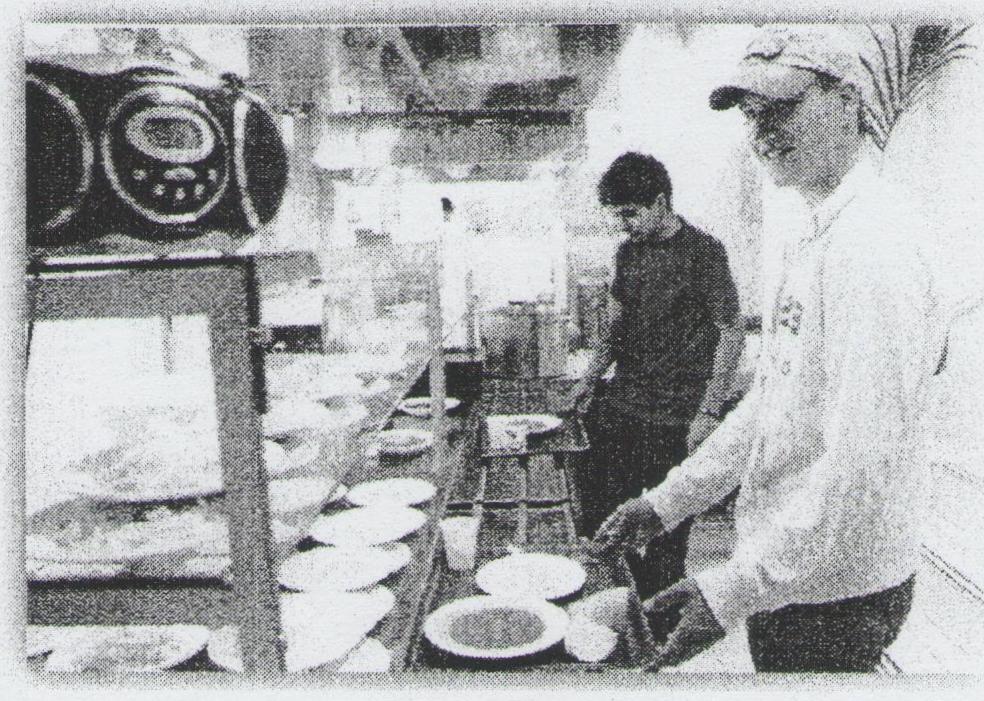 Naziv i sjedišteNaziv i sjedišteTrgovačka i komercijalna škola"Davor Milas"O S I J E KPodružnica Dom učenikaAdresa, županijaAdresa, županija31000 Osijek Gundulićeva 38 županija Osječko-baranjskaŠifra ustanoveŠifra ustanove14-060-514Ukupan broj učenikaUkupan broj učenika181Broj odgojnih skupinaBroj odgojnih skupina6Ukupan broj djelatnikaVoditelj1Ukupan broj djelatnikaOdgajatelja6Ukupan broj djelatnikaStručnih suradnika-Ukupan broj djelatnikaAdminstrativno -tehničkog osoblja7Ukupan broj djelatnikaPomoćnog osoblja1Obrazovna područja - programObrazovna područja - programOdgojno-obrazovni rad, smještaj i prehranaRed.brojGrupa ili skecijaPotrebna sredstvaIzvor financiranja1.Glazbena sekcijaSintisajzerVlastita sredstva2.KnjižnicaNove knjige za lektiruVlastita sredstva2.KnjižnicaNadopuna stručne knjižniceVlastita sredstva3.Informatička sekcijaDigitalna kameraVlastita sredstva3.Informatička sekcijaPS- veće snageVlastita sredstva3.Informatička sekcijaFotokopirni aparatVlastita sredstva3.Informatička sekcija4.Uređenje DomaLončanice, cvijeće, slikeVlastita sredstva5.Športska sekcijaŠah garniture- 4 kom.Vlastita sredstva5.Športska sekcijaŠah satovi- 4 kom.Vlastita sredstva5.Športska sekcijaTrenerke- 30 kom.Vlastita sredstva5.Športska sekcijaKošarkaška lopta- 2 komVlastita sredstva5.Športska sekcijaOdbojkaška lopta- 5 komVlastita sredstva5.Športska sekcijaReketi za stolni tenis- 6 komVlastita sredstva5.Športska sekcija6.Likovna sekcijaPlatna i bojeVlastita sredstva6.Likovna sekcijaBlok za crtanje- 5 komVlastita sredstva6.Likovna sekcijaOlovke- 10 komVlastita sredstva6.Likovna sekcijaUgljenVlastita sredstvaOdgajateljOdgajateljOdgojna skupinaOdgojna skupinaŠkoleBroj učenikaBroj učenikaBroj učenikaOdgajateljOdgajateljOdgojna skupinaOdgojna skupinaŠkoleOdgajateljOdgajateljOdgojna skupinaOdgojna skupinaŠkoleučenicaučenikaukupnoprof.Mira Vrcanprof.Mira VrcanI.I.Ugostiteljsko-turistička škola617Medicinska škola1313Trg. I kom. Škola Davor Milas369UKUPNO I ODGOJNA SKUPINA trg22729      Prof.Mirjam Džalto      Prof.Mirjam DžaltoŠkola za dizajn i primj. umjetnost20626   II.   II.Trg. I kom. Škola Davor Milas314UKUPNO II ODGOJNA SKUPINA23730prof.Kristina Jurićprof.Kristina JurićIII.III.Gimnazije I9211prof.Kristina Jurićprof.Kristina JurićIII.III.Elektrotehnička i prometna škola21315prof.Kristina Jurićprof.Kristina JurićIII.III.Glazbena škola11prof.Kristina Jurićprof.Kristina JurićIII.III.UKUPNO III ODGOJNA SKUPINA121527 prof. Martina.Perković prof. Martina.PerkovićIV.IV. prof. Martina.Perković prof. Martina.PerkovićIV.IV.Medicinska škola26531 prof. Martina.Perković prof. Martina.PerkovićIV.IV.Obrtnička škola123 prof. Martina.Perković prof. Martina.PerkovićIV.IV.UKUPNO IV ODGOJNA SKUPINA27532 prof. Martina.Perković prof. Martina.PerkovićIV.IV. prof. Gordana DubrovićV.V.Tehnička i prirodoslovna gimnazijaTehnička i prirodoslovna gimnazija66 prof. Gordana DubrovićV.V.Poljoprivredna i veterinarska školaPoljoprivredna i veterinarska škola7613 prof. Gordana DubrovićV.V.Strojarska tehnička školaStrojarska tehnička škola77 prof. Gordana DubrovićV.V.III GimnazijaIII Gimnazija123 prof. Gordana DubrovićV.V.UKUPNO V ODGOJNA SKUPINAUKUPNO V ODGOJNA SKUPINA141529prof.Domagoj GradištanacVI.VI.Graditeljsko geodetska školaGraditeljsko geodetska škola51015prof.Domagoj GradištanacVI.VI.Ekonomska i upravna školaEkonomska i upravna škola358prof.Domagoj GradištanacVI.VI.Elektrotehnička i prometna Elektrotehnička i prometna 549prof.Domagoj GradištanacVI.VI.UKUPNO VI ODGOJNA SKUPINAUKUPNO VI ODGOJNA SKUPINA131932UKUPNO68113181ŠKOLATROGODIŠNJI PROGRAMITROGODIŠNJI PROGRAMITROGODIŠNJI PROGRAMIUKUPNOČETVEROGODIŠNJIPROGRAMIČETVEROGODIŠNJIPROGRAMIČETVEROGODIŠNJIPROGRAMIČETVEROGODIŠNJIPROGRAMIPETOGOD.PROGRAMPETOGOD.PROGRAMPETOGOD.PROGRAMPETOGOD.PROGRAMPETOGOD.PROGRAMŠKOLAI raz.II raz.III raz.UKUPNOI raz.II raz.III raz.IV raz.Ir.IIr.IIIr.IVr.Vr.UK.Ugostiteljsko-turistička škola11247Obrtnička škola1233Škola za tekstil, dizajn i primj.  umjetnost757726Graditeljsko-geodetska škola335415Poljoprivredna i veterinarska škola224513Prosvjetno-kulturni centar MađaraElektrotehnička i prometna škola33745524Strojarska škola22327Trgovačka i komercijalna škola "Davor Milas"11512413Medicinska škola72363510844Ekonomska i upravna škola41218Tehnička i prirodoslovna gimnazija12216Gimnazije I742114Glazbena škola11 SVEUKUPNO5231044243734633108181Red. br.DužnostIme i prezimeStručna spremaStručna spremaGod.rođ.God.rad.stažaRadniodnosBroj sati tjednog zaduženja1.Voditelj DomaVesna PirićVSSprof.  fizike195544neodr.402.OdgajateljMira VrcanVSSdipl. ekonomist195932neodr.403.OdgajateljMirjam DžaltoVSSDipl.ekonomist197517neodr.404.OdgajateljKristina JurićVSSprof. hrvatskog jezika i knjiž.196926neodr.405.OdgajateljDomagoj GradištanacVSSdipl. ekonomist197915neodr.406.OdgajateljGordana DubrovićVSSprof. matematike i fiz.196826neodr.407.OdgajateljMartina PerkovićVSSDipl. ing. poljoprivrede198310neodr.408.EkonomZdenka ŠkarićSSSprodavač196140neodr.409Noćni paziteljRenata PopovićSSSekonomski tehničar196235neodr.4010.Glavna kuharicaMarija ČaloKVsamostalna kuharica196927neodr.4011.KuharMarijan MarojevićSSSkuhar19782neodr.4012.KuharicaJelica KujundžićKVsamostalna kuharica197321neodr.4013.KuharAnte RadanSSSsamostalnikuhar197323neodr.4014.ČistačicaGordana OpačakNKVNKV195630neodr.4015.Noćni paziteljAntun LukićVKVtrg. posl.195842neodr.40BITNE ZADAĆEAKTIVNOSTIKAKOTKOKADA1Pripremanje  preduvjeta   za organizirano useljenje       učenika u Dom učenika 1. Priprema potrebne     pedagoške i druge     dokumentacija za       nastavak rada u       Domu.- priprema opreme i   izrada dokumenta     prema podacima     sa upisa učenika.Voditelj Doma OdgajateljKolovozRujan2.Poticati inovacijski      pristup u odabiru     programa i organizaciji, a     posebice  realizaciji tog   programa.1. Ispitivanje interesa     odgajatelja za provo-     đenje određenih        programa, uvođenje        inovacija u        organizaciji i      realizaciji.-Razgovor-Diskusija-Praćenje-Isticanje dobrih programa-Pohvalama i nagradama Voditelj Doma Tijekomškolskegodine3. Ispitivanje interesa     učenika za bavljenje    pojedinim vrstama      aktivnosti i drugim    potrebama. Otvorenost     programa  za sudjelo-     vanje učenicima.1. Ponuda većeg izbora       aktivnosti i  mogućnost     promjene  tijekom     školske godine.2. Poticati samoinicijativu      učenika  u  radu      pojedine sekcije.3. Podrška  i  pohvala        aktivnijim učenicima.4. Prezentacija postignuća ostalim učenicima u Domu i izvan njega.-Anketa-Pano: pohvaljeni i   nagrađeni učenici -Izložba, pano,   nastupi u Domu i   izvan njegaOdgajateljiVoditelji slobodnih aktivnostiPremakalendaruradaSvibanjLipanj4. Veća participacija učenika u zajedničkom određivanju uloga.   1. Rasprava o Kućnom redu Doma2. Rasprava o pravilima Doma-Odgojne grupe-Predsjedništvo ZUD-a-Odgajateljsko vijećeUčeniciOdgajateljiPo useljenju u Dom5. Osmisliti pohvale i nagrade, te poticatiprepoznavanje napretka kod učenika.1. Redovito analizirati napredak učenika u    školi i drugim područjima života.2. Zajedno s učenicima dogovoriti čime ih    možemo nagraditi.Pano: pohvaljene i Nagrađene učenike,sekcije, grupe isobe.Dogovor s nagrađenim učenicima.Odgajateljsko vijećeVoditelj Doma1 x mjesečnoLipanj6. Stalna pozitivna podrška odgajatelja i ostalihodraslih u Domu.1. Zajedničko druženje djelatnika i učenika.2. Mala iznenađenja i znakovi pažnje.IzletiMaskenbalMaturalna večeraSitni pokloniVelentinovo,UskrsOdgajateljiOstali djelatnici.Voditelj Doma VeljačaSvibanjTijekom šk.godine7.Povezano i plansko djelovanje odgajatelja i ostalih djelatnika na pomoći novim učenicimau procesu adaptacije.1. Tjedan pojedinih regija, običaji, jelovnik     i slično.Cijeli Dom u znakuRegije.Odgajatelji iostali djelatniciPrema kalend. rada7.Povezano i plansko djelovanje odgajatelja i ostalih djelatnika na pomoći novim učenicimau procesu adaptacije.2. Prepoznavanje učenika sukladno njiho-    vom doživljavanju sebe.3. Pružanje informacija i iskustava bez     nametanja i prisile.IntervjuRazgovoriDogovoriSastanciOdgajateljiOdgajatelji i učeniciVeljačaOžujak TravanjSvibanj8. Poboljšanje  života  i  rada  u  Domu (unapređivanje djelatnosti).1. Stalno praćenje i procjenjivanje realizacije    zadaća programa: odgajatelji, učenici,     ostali odrasli i roditelji.Analiza, isticanje pos-tignuća Pano: pohvalenagradeOdgajateljiVoditelj DomaProsinacTravanjLipanj8. Poboljšanje  života  i  rada  u  Domu (unapređivanje djelatnosti).2. Uređivanje Doma estetskim detaljima i    funkcionalnim poboljšanjima.Slike, ogledala, postericvijeće, namještaj i sl. OdgajateljiVoditelj DomaRujanListopadTravanj8. Poboljšanje  života  i  rada  u  Domu (unapređivanje djelatnosti).3. Usavršavanje svih djelatnika u    poboljšanju komunikacije.Stalna stručnadruženja odgajatelja.OdgajateljiVoditelj DomaTijekom šk.godine8. Poboljšanje  života  i  rada  u  Domu (unapređivanje djelatnosti). 4. Ispitivanje i uspoređivanje dostupnosti     odgajatelja učenicima.Anketa za učenike iodgajatelje.OdgajateljiVeljačaOžujakBITNE ZADAĆEAKTIVNOSTIKAKOTKOKADA1. Praćenje efikasnosti rada  rada.1.Provjera kvalitete hrane,  inovacija povezana s odgojno- obrazovnimprocesom.2. Urednost Doma.3. Spremnost na dodatni angažman.UvidomAnalizomVoditeljTijekom školske godine2.Edukacija zapravovremenoodgovaranje na potrebe učenika.1. Ukazivati na važnost dobre komunikacije sučenicima, roditeljimai međusobno.RazgovoromDemonstracijomVoditeljTijekom školškol. godineBITNE ZADAĆEAKTIVNOSTIKAKOTKOKADA1. Praćenje efikasnosti rada  rada.1.Provjera kvalitete hrane,  inovacija povezana s odgojno- obrazovnimprocesom.2. Urednost Doma.3. Spremnost na dodatni angažman.UvidomAnalizomVoditeljTijekom školske godine2.Edukacija zapravovremenoodgovaranje na potrebe učenika.1. Ukazivati na važnost dobre komunikacije sučenicima, roditeljimai međusobno.RazgovoromDemonstracijomVoditeljTijekom školškol. godineSEKCIJE SLOBODNIH AKTIVNOSTISEKCIJE SLOBODNIH AKTIVNOSTISEKCIJE SLOBODNIH AKTIVNOSTISEKCIJE SLOBODNIH AKTIVNOSTISEKCIJE            CILJZADAĆEATIVNOSTISEKCIJE            CILJZADAĆEATIVNOSTILITERARNO  -  DRAMSKAVoditelj: Kristina Jurić 1. Razvijati i poticati kreativne sposobnostiučenika.2. Razvijati ljubav prema     umjetnosti i lijepoj riječi.3. Razvijati ljubav prema knjizi, razvijati kulturučitanja i služenja knjigom.1. Poticati kreativnost učenika u likovnom - Stvarati pozitivan i aktivan  odnos prema literarnim   vrijednostima.   -Njegovati smisao i poticati želju za sudjelovanjem u kulturnom  životu sredine-Obilježavanje mjeseca knjige.-Upoznavanje vrijednih   literarnih dijela.-Organizacija literarnih večeri i   prigodnih programa.-Organizacija izložbi.LIKOVNA UMJETNOST IDIZAJNVoditelj: Gordana Dubrovićizražavanju, razvijanje    potreba za estetskim    redom.2. Podržavati i razvijati interes za likovnu umjetnost i dizajn i     likovnost učenicaLIKOVNA UMJETNOST IDIZAJNVoditelj: Gordana Dubrovićizražavanju, razvijanje    potreba za estetskim    redom.2. Podržavati i razvijati interes za likovnu umjetnost i dizajn i     likovnost učenica- Razvijati osjećaj za oblik, mjeru i harmoniju.- Estetsko uređenje prostora  Doma- Prezentacija stvaralaštva    učenika.- Analiza djela raznih umjetnik  upoznavanje sa osnovama rada.- Uređenje panoa, ukrašavanje doma prigodom blagdana i dr.- Organizacija izložbi učeničkih   radova.ŠPORTSKA SEKCIJA(stolni tenis- ž,m)Voditelj: Mira VrcanŠah-m,žVoditelj: Mirjam Džalto1.Razvijanje ljubavi prema sportu, svrsishodnom iskorištavanju slobodnog vremena.2. Razvijanje kulture tijela.3. Razvijanje svijesti o utjecaju sporta na zdravlje učenika.- Oformiti ekipe.- Organizirati treninge.-Upoznavanje sa specifičnostima aktivnog sporta.- Organiziranje igranja stolnog tenisa.- Dogovor termina.  -Domjenak s aktivnim sportašima.EKOLOŠKA I DOMAĆINSKA SEKCIJAVoditelj: Martina Perković)1. Razvijati smisao za oplemenjivanje   i ukrašavanje životnog    prostora ukrasnim biljem i   ručnim radovima.2. Razvijati kod učenika ekološku   svijest.- Steći znanje o vrstama ukrasnog   bilja.- Naučiti presađivanje biljaka    pojedinih vrsta.- Voditi brigu o okolici doma.- Organiziranje izleta i posjeta.- Upoznavanje s literaturom o  bilju.- Pokazivanje načina presađivanja  od strane odgajatelja ili drugog   osoblja.- Posjeta Kopačkom ritu.SPORTSKA SEKCIJA (nogomet)Voditelj: Domagoj Gradištanac (košarka)Pirić Vesna1. Razvijanje ljubavi prema sportu,svrsishodnom iskorištavanju slobodnog vremena.2. Razvijanje kulture tijela.3. Razvijanje svijesti o utjecaju sporta na zdravlje učenika.- Oformiti ekipe pojedinih grana    sporta.- Organizirati treninge i rekreaciju.-Upoznavanje saspecifičnostima aktivnog sporta.- Organiziranje igranja    nogometa.- Dogovor termina.- Domjenak s aktivnim sportašima.GLAZBENA SEKCIJAVoditelj: Kristina Jurić1. Razvijanje ljubavi premaglazbi,2. Poticati kreativnost učenika u glazbenom izričaju.- Oformiti glazbenu sekciju,- Organizirati večeri glazbe- Organiziranje nastupa prigodom nekih blagdana.VRSTECILJZADAĆEAKTIVNOSTIPOVJERENSTVOZA UČENJE1. Postizanje što boljeg uspjeha učenika.-Evidentiranje učenika sa    negativnim uspjehom.-Pomoć učenicima sa negativnim   uspjehom.- Pomoć u izradi    programa.- Anketirati o navikama  u    procesu učenja.- Rad na individualnim programima za poboljšanje učenja.- Suradnja s odgajateljima.- Organiziranje instrukcija.POVJERENSTVO ZA ZAHIGIJENU1. Održavanje osobne higijene i   higijene prostora u svrhu     očuvanja zdravlja i zaštite     okoline.- Briga o osobnoj higijeni.- Briga o higijeni prostora.-Zdravstveno prosvjećivanje.- Izrada panoa poruka.- Svakodnevno uređivanje i održavanje urednosti prostora Doma.- Predavanje u Domu i izvan Doma.POVJERENSTVO ZA ZA PREHRANU1. Briga o zdravoj i pravilnoj     prehrani.- Utjecaj na prehranu u Domu.- Stjecanje znanja o zdravoj   prehrani.- Izrada jelovnika.- Predavanja i panoi o zdravoj prehrani.POVJERENSTVO ZA ZA KULTURU1. Razvijanje kulturnih navika i  ljubavi prema vrijednim    dramskim, filmskim, glazbe-     nim i drugim umjetničkim    djelima.- Organiziranje posjeta kulturnim   događanjima u gradu.- Doživljaji i dojmovi učenika      prilikom posjeta kulturnim    predstavama.- Organizirati abonoman u HNK.- Upoznavanje sa sadržajima pred stava, izrada panoa i sl. PODRUČJEZADAĆEAKTIVNOSTITKOKADA1.ČUVANJE IUNAPREĐIVANJE    ZDRAVLJA UČENIKA1. Upoznavanje sa psihofizičkim   zdravljem učenika.2. Briga o bolesnim učenicima i njihovo zbrinjavanje.3. Zdrava prehrana kao preduvjet zdravlja.4.Zdravstveno prosvjećivanje.5. Higijena kao preduvjet   zdravlja.6. Rekreacija i sport kao   preduvjet zdravlja.7.Upoznavanje učenika sa    specifičnostima aktivnog     bavljenja sportom.- Zbrinjavanje u Domu,   upućivanje liječniku.- Ispitivanje prehrambenih   navika.- Izrada jelovnika u suradnji   učenicima. - Kultura jedenja.- Organizacija tribina.1. Spolne bolesti 2.Kontracepcija3. Zdrava prehranaTeme na odgojnim skupinama– Djelovanje pušenja – Mladi u borbi protiv AIDS-a – Zdrava prehrana, njega lica i tijela – Zarazne bolesti – Zdravi zubi – Mladi i alkohol -Strukturirane aktivnosti (uredna – neuredna soba) – Redoviti uvid u održavanje higijeneInformiranje o bavljenju sportom.Ispitivanje interesa učenikaIzrada zidnih novina – tematskih.OdgajateljiOdgajateljiKuharicePovjerenstvo zaprehranuOdgajateljiUčenici II odgojne skupinePovjerenstvo za higijenuOdgajateljPovjerenstvo za sportSiječanjSiječanjTijekom školskegodineTijekom školskegodineSiječanjTijekom školske godinePODRUČJEZADAĆEAKTIVNOSTITKOKADA2.SOCIO- - EMOCIONALNI    RAZVOJ 1.Dobrodošlica učenicima. 2.Stvaranje ugodnog ozračja. 3.Osjećaj sigurnosti u novoj  sredini. 4.Prednosti i opasnosti velikog    grada. 5. Poticati učenike i hrabriti ih u samoprocjenjivanju i traženju  osobnog puta, te u osamosta-     ljivanju u svim psihosocijalnim    aspektima. 6. Upoznavanje vrijednosti i   normi učenika i kraja iz     kojeg dolaze. 7. Upoznavanje sa općeprihvaćenimnormama i vrijednostima. 8.Poticanje zajedničkog druže-     nja starijih i mlađih učenika    u smislu pozitivne indentifikacije kao nužne pretpostavke     ostvarivanja osobnog identiteta. 9. Emocionalno     osamostaljivanje.10.Obrada različitih tema ovog područja na sastancima     odgojnih skupina.11.Priprema maturanata za    odlazak iz Doma.- Razgovor s učenicima na temu:  "Razgovor s učenicima – moj     grad – moji prijatelji”.- Kako doći do škole – razgovor s  učenicima.- Radionice - interviju – ankete.- Pano (bon – ton) – razgovori.- Suradnja odgojne skupine na  unaprijed dogovorenoj aktiv-  nosti.- Sekcije slobodnih aktivnosti- Mogućnosti različitih oblika   izaražavanja emocionalnih    stanja (crtanje, pjevanje).- Suočavanje s dilemama –  sloboda i odgovornosti – kako    slušamo druge – što je ljubav –  male ljudske krjeposti.- Moralni zakoni u nama - tolerancija.- Norme ponašanja.- Odnos prema vlasništvu.- Ljubav pripadanje, brižnost, nježnost.- Koliko poznajem sebe (vrline,  slabosti) - Kamo nakon srednje škole?RavnateljOdgojiteljiSvi djelatniciDomaOdgajateljiTribinaSiječanjSiječanjTijekom školskegodineOžujakPODRUČJEZADAĆEAKTIVNOSTITKOKADA3. KOGNITIVNI RAZVOJ1. Informiranje o uspjehu i    dosadašnjim postignućima u    stjecanje znanja i vještina i   navika.2.Prepoznavanje nadarenih  učenika i učenika s posebnim    potrebama.3.Upoznavanje učenika s  načinima efikasnijeg i    racionalnijeg učenja.4. Proširivanje zananja izvan    školskog gradiva5. Teme na sastancima odgojnih    skupina- Intervju s učenicima   i   roditeljima.- Uvid u dokumentaciju.- Individualni razgovori.- Suradnja s razrednicima,    roditeljima, predmetnim    nastavnicima.- Predavanje: Kako uspješno  učiti?- Individualni programi učenja   (oni koji imaju 3 i više  negativnih ocjena)- Organiziranje pomoći   učenicima   od strane odgajatelja, od strane   drugih učenika, od strane    vanjskih suradnika.- Organiziranje prostora za    učenje- Predavanja- Tematski panoi- Tribine- Metode uspješnog učenja.- Kako treba učiti?- Učenje u slobodno vrijeme.- Učenje i pamćenje.- Motivacija za učenje.- Smisleno i efikasno učenje.- Služenje udžbenikom i      stručnom literaturom.OdgajateljiTribinaOdgajateljiRujanTijekom školske godinePODRUČJEZADAĆEAKTIVNOSTITKOKADA4. KREATIVNOST1. Ispitivanje interesa učenika za   bavljenje slobodnim    aktivnostima.2. Ponuda kulturnih programa     van Doma3.Poticanje i razvijanje   kreativnog izražavanja kod     učenika4.Prezentacija ostvarenja  učeni-    ka na domskim programima    (uključivanje novih učenika).5. Uređenje prostora Doma.6.Uočavanje neobičnih i   originalnih ideja.7. Teme u odgojnoj grupi.8.Aktivno ukuljučivanje učenika u odabir prezentacije     dostignuća Doma.- Anketa- Pretplata u kazalištima- Upis u likovnu radionicu.- Pano: Što nudi grad- Organiziranje slobodnih aktiv nosti prema interesima učenika.- Uključivanje u kulturno  umjetnička društva, sportske    klubove i sl.- Priredbe: Božić, Nova Godina,   maskenbal, Valentinovo,    maturalna večera.- Nagradna igra: "Najljepše    uređena soba", Izložbe    učeničkih radova.- Natječaj za likovne i literarne radove.- Aktivno korištenje slobodnog  vremena.- Što mi se sviđa u Domu, a što ne.- Kakav treba biti odgajatelj.- Domijada- Smotre kulturnih djelatnosti- Večer ljubavne poezijeOdgajateljiVoditeljZaduženi odgajateljVoditeljOdgajateljiZaduženi odgajateljiOdgajateljiZUDOdgajateljiOdgajateljiOdgajateljiSekcijeSiječanjPočetkom rada DomaPočetkom rada DomaTijekom školske godineTijekom školske godineOžujakTijekom školske godineVeljačaTravanjSvibanjPODRUČJETEMEAKTIVNOSTITKOKADA1.JAČANJE KULTURNOG   IDENTITETA KRAJA IZ   KOJEGA DOLAZE   UČENICI1. Briga o zdravlju u kraju iz  kojeg dolaze učenici.2. Običaji različitih dijelova   Slavonije i Baranje.3. Nošnje pojedinih dijelova Slavonije i Baranje.4.Karakteristikemoga mjesta.4.  5. Različiti običaji u prehrani.- Razgovor na tu temu na  sastancima odgojnih skupina.- Tjedan dijelova Slavonije i   Baranje:   - Baranja,   - Posavina,   - Podravina,   - Područje Našica,   - Područje Đakova,   - Područje Donjeg Miholjca.    - Likovni prikaz običaja.   - Izložba kruha, hrane.OdgajateljiPedagoško osobljeŠef kuhinjeKomisija za prehranuSiječanjVeljačaOžujakTravanjSvibanjPrema tjednima dijelova S I B 2. ŽIVOT U NAŠEM DOMU1. Osjećaj sigurnosti u gradu2. Sport - pozitivan utjecaj na   zdravlje 3. Ozračje u Domu 4. Dan borbe protiv AIDS 5. Svjetski dan voda 6.Međunarodni dan zdravlja 7. Dan planeta Zemlja 8. Svjetski dan nepušenja 9. Dani kruha10.Značajni datumi u godini- Izvjesiti plan grada.- Štenja gradom upoznavanje   značajnihustanova.- Izlet: Dan pješačenja- Dan sporta - Plivanje- Radionica: Lijepo popnašanje.- Uređenje soba.- Predavanje- Peno – eko-pano-pano, kviz- Prigodni programiOdgajateljiTijekom školske godine3. RAZVIJANJE    PRIPADNOSTI NOVOJ    SREDINI1. Osijek, grad koji puno pruža2. Dan grada Osijeka- Događaji u gradu- Kazališne predstave- Znamenitosti Osijeka- Posjeta Muzeju Slavonije i   Baranje- Posjeta izložbama- Zidne novineOdgajateljiTijekom cijele školske godine UNAPREĐIVANJE    ŽIVOTA U DOMUPrijedlozi: OdgajateljaUčenikaRoditeljaOstalog osoblja- Ankete- Intervju- Razgovori- Sastanci skupinaOdgajateljiOdgojne skupineZUDTijekom cijele godineZADAĆEAKTIVNOSTIKAKOTKOKADAUnapređivanjerada i komunikacije1. Analiza i vrednovanje kreativnosti i inventiv-nosti u svim područjima.2. Pravovremeno reagi-ranje na potrebe odga-jatelja za dodatnim stručnim usavršavanjem.3. Poticanje stalnihstručnih druženja i sl.Osobnim uvidom.Analizom rezultata rada. RazgovoromRadni dogovoriVijeće odgajateljaAktiv odgajateljaRavnateljVoditeljTijekom školske godinePodjela zaduženjaodgajateljima1. Ispitati spremnost odgaja-telja za dodatnim angažmanom.2. Ustanoviti potrebu za realizacijom dodatnih programa.3. Izrada pismenih zaduženja.4. Izrada tabele zaduženja prema kalendaru rada.5. Izrada rasporeda rada i dežurstva. RazgovorUvidom u dosadašnji rad.Analizom utvrditi potrebe za promjenama.VoditeljRujanListopadRed.Br.Prezime iimeGrupaŠkolaBroj učenikaUkupnoTijekomnastavnegodineNeposr.  Ostalidg. rad   poslTijekomnastavnegodineNeposr.  Ostalidg. rad   poslOstali poslovi u tj.kad nemanastaveGodišnji fond satiOdmori i dopustiUkupno1.Vrcan, MiraI.Ugostiteljsko- turistička škola,Medicinska šk.Trg.i kom,šk..713929980420344174433620802.Džalto  MirjamII.Škola za tekstil, diz. i pr. Umj.,Trgovačka šk.26430980420344174433620803.Jurić,  KristinaIII.Gimnazije,Elektrotehnička i prometna šk.Glazbena škola1115127980420344174433620804.Perković, MartinaIV.Medicinska šk.Obrtnička šk.31334980420344174433620805. Dubrović GordanaVTehnička-prirod.gimnazij.629980420344174433620805. Dubrović GordanaVPoljopriv. I veterinar.školaStrojarsko-tehn.školaIII.Gimnazija137 329980420344174433620806.Gradištanac, DomagojVI.Graditeljsko geodetska škola,Ekonomska i upravna školaElektrotehnička i prometna šk. 15893298042034417443362080Red.broj.SadržajVrijeme realizacijeNositelji  aktivnosti1.Roditeljski sastanak na početku godineNasilje među mladima                          FazanijadaRujanSvi odgajatelji i voditeljDjelatnici MUP-a Osijek2.Svjetski dan pješačenjaDravski most-KopačevoMjesec knjige-panoPosjet knjižniciFišijada- VukovarDani kruha-izrada eksponata od tijestaIzložba – plodovi zemlje         ListopadOdgajatelj GradištanacOdgajatelj VrcanOdgajatelj  Dubrović voditeljOdgajatelj  DžaltoVoditelj, svi odgajatelji i kuhariOdgajatelj  Perković3.Kestenijada- PakracSvi sveti-panoPalačinkijada našeg domaKreativno volontiranje       StudeniOdgajatelj  DubrovićOdgajatelji ,Dubrović ,VrcanVoditelj, odgajatelj  Perković,kuhari4.Dan Grada Osijeka –panoVečer matematike-HMDRegionalna PalačinkijadaSveti Nikola- darovi za djecu Božićno ukrašavanje domaBožić dolazi - priredbaProsinacOdgajatelj-PerkovićVoditelj,odgajatelj DubrovićVoditelj i kuhariOdgajatelji  Dubrović,PerkovićOdgajatelj Jurić5.Večer ljubavne poezijeValentinovoVeljačaVoditelj, odgajatelj Jurić i svi djelatnici doma6.Dan Grada – GrgurevoUskrsno ukrašavanje domaUskrsna priredba       OžujakOdgajatelj GradištanacĐački dom PožegaOdgajatelj DubrovićOdgajatelj Jurić7.Regionalna Domijada        Travanj Voditelj i svi odgajatelji doma8.Eko dani      TravanjVoditelj , odgajatelj Perković,Srednjoškolski Đački dom9.Državna Domijada       Svibanj  Svi odgajatelji i pobjednici Regionalne domijade10.Priredba za maturanteIspraćaj maturanata       SvibanjOdgajatelj JurićSvi djelatnici doma11.Izložba učeničkih radova na kraju školske godine        LipanjPerković i  DubrovićPODRUČJEZADAĆEAKTIVNOSTITKOKADAČUVANJE I UNAPREĐIVANJEZDRAVLJA UČENIKA1. Upoznavanje spsihofizičkimzdravljem učenika.2. Briga o bolesnimučenicima i njihovozbrinjavanje.3. Zdrava prehrana kaopreduvjetzdravlja.4. Zdravstvenoprosvjećivanje.5. Higijena kaopreduvjetzdravlja.6. Rekreacija i sport kao preduvjet zdravlja.7. Upoznavanje učenika sa specifičnostima aktivnog bavljenjasportom. - Zbrinjavanje u Domu, upućivanje liječniku.   - Ispitivanje prehrambenih navika.- Izrada jelovnika u suradnji s učenicima.- Kultura jedenja-Organizacija tribina1. Spolne bolesti2. Kontracepcija3. Zdrava prehranaTeme na odg. skupinama-Djelovanje pušenja- Mladi u borbi protiv AIDS-a- Zdrava prehrana, njega lica i tijela- Zarazne bolesti- Zdravi zubi- Mladi i alkohol- Strukturirane aktivnosti (uredna – neuredna soba)- Redoviti uvid u održavanje higijene Informiranje o mogućem bavljenju sportom.Ispitivanje interesa uč.OdgajateljiOdgajateljiKuharicePovjerenstvoZa prehranuOdgajateljiUčenici IIodgojneskupinePovjerenstvo za higijenuOdgajateljiPovjerenstvo za sportSiječanjSiječanjTijekomŠkolskeGodineTijekom školske godineRujanListopadTijekomškolskegodineRed.brojSvrhaObliciaktivnostiNositelji aktivnostiVrijemerealizacije1.Edukacija i pomoćpri samospoznajiRadionica o vrstamanasilja i agresije- stručne osobe- odgajatelj- učeniciStudeni2.Edukacija-Tribina o AIDS-u- Rasprava- stručne osobe- odgajatelj- učeniciProsinac3.Spoznaja i edukacija o ekološkim kvalitetama- Pano- Timski rad s učenicimaOdgajateljiOžujak4.Štetnost pušenja- edukacija- Pano- RadionicaUčenici u suradnji s odgajateljimaSvibanj5.Štetnost narkotika i alkohola- prevencija i edukacija- Pano- Tribina- Radionica- stručne osobe- odgajatelj- učeniciTijekomgodineRedni br.sjedniceNadnevakGlavni sadržaji radaNositelj1.8.09.2019.10 .09. 2019.1. Prijem i smještaj učenika2. Raspored rada u školskoj god.      2019/2020.3. Godišnji programi radaVoditelj DomaOdgajatelji2.12.09.2019.1. Raspored odgojnih grupa2. Raspored slobodnih aktivnostiVoditelj Doma Odgajatelji3.12.09.2019.27.09.2019.1.Rad slobodnih aktivnosti2. Programi rada3. Odgojni rad u Domu4. Kontakti s roditeljima- roditeljski5.Formiranje Domskog vijećaVoditelj DomaOdgajatelji4.02.10.2019.1. Štete u Domu i njihovo rješavanje2. Rad za vrijeme blagdana Svi sveti3. Godišnji plan rada Domskog vijeća4. Dani kruha5. Svjetski Dan pješačenjaVoditelj DomaOdgajatelji5.06.11.2019.1. Odgojno- obrazovni rad u Domu2. Priprema Regionalne Domijade3. PalačinkijadaVoditelj DomaOdgajatelji6.02.12.2019.20.12.2019.1. Kontakti sa školama2. Odgojno- obrazovni rad3. Kraj I. polugodišta i Božićni blagdaniVoditelj DomaOdgajatelji7.14.01.2020.1. Rezultati učenja na kraju I. polugod.2. Realizacija programa u I. polugodiš.3. Organizacija Regionalne Domijade4. Prijem uč. I rad u II. polugodištuVoditelj DomaOdgajatelji3.02.2020.1. Realizacija zadaća u svezi Domijade2. Večer poezije- ValentinovoVoditelj DomaOdgajatelji9.03.2020.1. Realizacija programa2. Realizacija programa slob. aktiv.3. Odgojno- obrazovni radVoditelj DomaOdgajatelji10.23.03.2020.10.04.20201. Realizacija priprema za Domijadu2. Zadaće u pripremi uč. Za Domijadu3. Uskrsni blagdaniVoditelj DomaOdgajatelji11..04.2020..05.2020.*22.05.20201. Analiza rezultata postignutih na Regionalnoj i Državnoj Domijadi2. Odlazak maturanata3.Maturalno većeVoditelj Doma Odgajatelji12.02.06.2020.1.Zadaće pred kraj nastavne godine2.Proglašavanje najboljih učenikaVoditelj DomaOdgajatelji13.22.06.20120.    02.07.2020.1.Rezultati rada nakon II polugodišta2.Zadaće odgoja na kraju nastavne godine3.Natječaj za upis učenika u DomVoditelj DomaOdgajatelji14.07.07.20201. Rezultati upisa u Dom2. Godišnji odmoriVoditelj Doma Odgajatelji1. POSLOVI PLANIRANJA I PROGRAMIRANJAVRIJEME IZVRŠENJA- Izrada godišnjeg Plana i programa rada Doma učenika,- Planiranje i programiranje rada Odgajateljskog vijeća,- Izrada kalendara rada Doma učenika,- Priprema svih potrebnih materijala i sredstava za početak rada Doma u novoj školskoj godini,- Planiranje i provedba upisa učenika u Dom, smještaj učenikaKolovoz i rujanKolovoz i rujanRujanKolovoz i rujanSrpanj, kolovoz, rujan2. POSLOVI ORGANIZACIJE RADA DOMA UČ.- Izrada rasporeda rada odgajatelja i ostalog osoblja,- Određivanje zaduženja odgajatelja,- Organizacija radnog tjedna,- Sudjelovanje u organizaciji svih oblika odgoja i obrazovanja u Domu učenika,- Organizacija javnih i kulturnih djelatnosti Doma učenika,- Organizacija svečanih obilježavanja državnih blagdana i ostalih važnih nadnevaka,- Poslovi naplate opskrbnine od učenika,- Poslovi vezani za prehranu i smještaj učenika,- Poslovi vezani za održavanje objekta Doma učenika,- Nadzor nad održavanjem opreme i sredstava,- Nadzor nad održavanjem čistoće u Domu učenikaKolovoz, rujanKolovoz, rujanKolovoz, rujanPrema programuPrema programuPrema kalendaruMjesečnoSvakodnevnoPo potrebiTijekom školske godineTijekom školske godine3. RAD S ODGAJATELJIMA- Sudjelovanje u izradi Godišnjeg plana i programa rada odg.,- Praćenje stručne literature, seminara i organizacija stručnog usavršavanja,- Kontakti s roditeljima u ostvarivanju boljeg socioemocionalnog kontakta,- Pomoć u ostvarivanju slobodnih aktivnosti,- Sudjelovanje u rješavanju odgojne problematikeRujanTijekom školske godineTijekom školske godineTijekom školske godine4. RAD S UČENICIMA- Razgovori, osobni kontakti, savjetovanja,- Pomoć pri adaptaciji na život i rad u Domu,- Suradnja sa stručnjacima iz institucija (Centar za socijalni rad, Centar za psihološku pomoć, Dom zdravlja, Zavod za javno zdravstvo, Centar za prevenciju i liječenje ovisnosti i dr.).- Suradnja s roditeljimaTijekom školske godineRujan, listopad5. ZDRAVSTVENA I SOCIJALNA ZAŠTITA- Suradnja sa Zavodom za javno zdravstvo,- Suradnja s institucijama socijalne skrbiTijekom školske godine6. ADMINISTRATIVNO- UPRAVNI POSLOVI- Provođenje zakona, propisa, pravilnika i naputaka Ministarstva znanosti, prosvjete i športa,- Uvid u pravodobnost izrade i kvalitetu vođenja pedagoške dokumentacijeTijekom školske godine7. POSLOVI VOĐENJA- Stvaranje ozračja povjerenja i dobre suradnje među djelatnicima u Domu učenika,- Pripremanje i vođenje sjednica Odgajateljskog vijeća,- Briga o radu odgojnih skupina,- Poslovi nabave sredstava za odgojno- obrazovni rad- Poticanje odgajatelja i drugih djelatnika na stručno usavršavanje,- Briga o odgovornom odnosu djelatnika i učenika prema Domu i domskoj imoviniTijekom školske godineRujan, listopadTijekom školske godine8. PRAĆENJE, PROMICANJE I VREDNOVANJE OSTVARIVANJA PLANA I PROGRAMA RADA- Pedagoško- instruktivni rad- praćenje ostvarivanja odgojno- obrazovnog procesa,- Uvid u ostvarenje programa rada odgojnih skupina,- Uvid u ostvarenje programa slobodnih aktivnosti učenika,- Praćenje izostajanja učenika s nastave,- Analiza ostvarenih rezultata na polugodištu i na kraju školske godineTijekom školske godineListopad, prosinac, ožujak, svibanjTijekom školske godineTijekom školske godineSiječanj, lipanj